Всероссийский конкурс юных исследователей окружающей среды "Открытия 2030" (с международным участием) Номинация «Экология энергетики»Использование алюминиевой фольги для повышения температуры в классеМокрушина Ольга Сергеевна, 8 классНаправляющая организация:МБОУ «СШ № 19 с УИОП», г. Заволжье Нижегородской областиНаучный руководитель:учитель химии и биологииМБОУ «СШ № 19 с УИОП»Хрипунова Татьяна Вадимовнаг. Заволжье 2021-2022 годСодержаниеВведение Мы проживаем в такой местности, в которой наблюдается четыре времени года: зима и лето сильно отличаются своими климатическими показателями, а осень и весна примерно одинаковы по температуре, осадкам. Нынешняя зима уже побила все рекорды по количеству выпавшего снега. Но и морозов таких, которые были этой зимой, не было уже давно. Во прошлом учебном году во 2 четверти мы учились на дистанционном режиме, поэтому не приходили в школу на занятия. В 3 четверти начались очные занятия. Но компании, которые поставляют нам тепло в школу, стали экономить, снижать температурные показатели. В классах было очень холодно, 14-15 градусов. В один из понедельников даже часть уроков пришлось отменять из-за холода в кабинетах.Мы стали думать, как же сделать в классе жизнь более комфортной? Что мы сами сможем сделать для этого? Еще осенью наши родители помогали проклеивать окна в классе. Этот вариант утепления уже был использован. Но он не помогал. Поэтому мы поинтересовались у учителей, что можно было бы сделать. Нам было предложено попробовать использовать алюминиевую фольгу для этих мероприятий. Мы последовали их совету. В этом учебном году мы попробовали данные советы использовать и в домашних условиях.Гипотеза: явления, изучаемые в школьном курсе физики, имеют практическое применение в различных областях повседневной жизни (в частности, при утеплении помещения). Применение фольги из алюминия поможет повысить температуру в помещении на 2-3 градуса.Цель работы – применение алюминиевой пищевой пленки для повышения температуры в классе сделает обучение в классе более комфортным.           Основные задачи исследования:Расширить теоретические и практические знания по физике; Развивать творческую самостоятельность;Проводить связь обучения с жизнью; Улучшить микроклимат в классе.Методы исследования: теоретические(поиск информации, ее анализ. обобщение) и практические (выполнение эксперимента, анализ полученных данных).Сроки выполнения работы – январь – февраль 2021 года и ноябрь 2021 года.Актуальность исследования состоит в том, что, изучив данный вопрос можно найти ему практическое применение, объяснить те или иные явления, происходящие в природе, доме и т.д. Глава 1. Обзор литературы по теме исследованияЧеловек, как и любое живое существо, любит, когда вокруг него тепло, тогда ему становится уютно и комфортно находиться в помещении. В школе мы проводим большую часть дня, с утра (с 8-9 часов) до 3 часов дня. Иногда при подготовке к конкурсам, мероприятиям бываем в школе и дольше. Поэтому хочется, чтобы в помещении было тепло, тогда на уроках и думается и учится легче. Но бывают такие периоды в зимнее время, когда в школе становится просто очень холодно. Хорошо бы добавить температуру отопления, но батареи в  классе не имеют регуляторов температуры, это можно сделать только централизованно.Представители отопительной организации поставили в прошлом году регуляторы отопления на всю систему отопления в школе, регулируют ее по своему усмотрению, экономя энергоресурсы, не задумываясь, что учиться в таких условиях становится сложно. К тому же и зима в этом году морозная.  Мы заметили, что в классе становится холодно когда: температура воздуха на улице ниже – 18…20оС, дует сильный холодный ветер с улицы, слабо греет батарея центрального отопления. Какое решение вопроса может быть, если проклейку окон уже использовали?    Чтобы разобраться с этим вопросом, мы воспользовались информацией по утеплению жилых помещений. И тут нам стала попадаться информация о действии алюминия на отражательную способность.                                                                                                                          Микроклимат в помещении в холодный период года в значительной степени зависит от температуры воздуха в помещении. В этот период  обогрев помещения в основном осуществляется батареей центрального отопления. Передача тепла от батареи центрального отопления (теплопередача) сопровождается следующими физическими процессами:- передача тепла от горячей воды к внутренним поверхностям радиатора, а затем передача тепла за счет теплопроводности от внутренних поверхностей к наружным поверхностям радиатора; - конвективно-лучистый перенос тепла (совместный перенос тепла излучением и конвекцией) от батареи в комнату – нагрев воздуха и предметов в комнате.Теплопередача – это процесс передачи теплоты от более нагретых тел менее нагретым телам. Ни какой холод, ни куда передаваться не может – передается только тепло.Существуют три основных способа передачи тепла от одного тела к другому:1.Теплопроводность – это процесс передачи теплоты от более нагретых участков тел менее нагретым в результате теплового движения и взаимодействия частиц, из которых состоит тело.Теплопроводность материала характеризуется коэффициентом теплопроводности. Коэффициент теплопроводности λ Вт/(м·К) показывает, какое количество теплоты проходит в единицу времени через  материала толщиной  при разности температур в 1 К. Коэффициент теплопроводности является физическим параметром вещества и характеризует способность вещества проводить тепло. Коэффициент теплопроводности имеет различные значения для различных веществ и зависит от структуры этого вещества и плотности, влажности, температуры и других физических характеристик. Чем больше значение коэффициента теплопроводности материала, тем лучше материал передает тепло и тем хуже у этого материала теплозащитные свойства. Например, коэффициент теплопроводности  алюминия – 230 Вт/(м·К), а чугун имеет значение коэффициента теплопроводности – 56 Вт/(м·К), поэтому батарея отопления, изготовленная из алюминия, лучше нагревается от горячей воды, чем батарея из чугуна. Пластмасса или резина имеют коэффициент теплопроводности – 0,15…0,18 Вт/(м·К). Батарея, изготовленная из пластика или резины, не способна нагреться от горячей воды и передать тепло в квартиру.2. Конвекция (от латинского слова CONVECTIO – «перенесение») – вид теплообмена, при котором внутренняя энергия передается струями и потоками жидкости или газа (воздуха). Конвекцией осуществляется обогрев квартир в домах от батареи центрального отопления. Теплый воздух поднимается к потолку и распределяется по комнате. После охлаждения воздух опускается вниз. Затем вновь нагревается и поднимается (рисунок 1).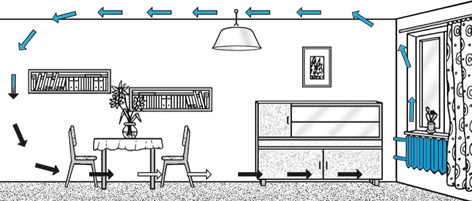 Рисунок 1. Конвекция воздуха в комнате.3. Тепловое излучение (лучистый теплообмен) – это передача теплоты от одного тела другому с помощью электромагнитных волн (электромагнитного излучения), которые излучает любое нагретое тело. Лучи Солнца проходят через космическое пространство и нагревают Землю. Человек осуществляет передачу тепла излучением постоянно и во всех направлениях, в это время все, что окружает человека, так же испускает тепловое излучение в сторону человека. Когда тело человека имеет такую же температуру, как и у всех окружающих его тел, то все тела и человек в такой системе находятся в тепловом равновесии и человеческому организму комфортно. Если же окружающие человека тела не излучают достаточно тепла, то человек замерзает. Таким образом, если предметы в помещении (стены, пол, потолок, мебель и т.д.) не нагреты до определенной температуры и не излучают необходимое тепло, то человек в комнате начинает замерзать и ему в этой комнате не комфортно.Глава 2. Способы утепления класса без капитального ремонта и обоснование этого способа с помощью физических процессовТемпература в жилых помещениях многоквартирного дома (а школа – это тоже помещение, где много «квартир» - классов) определяется «Правилами предоставления коммунальных услуг» и ГОСТ Р 51617-2000 «Жилищно-коммунальные услуги. Общие технические условия». Согласно «Правил …» и ГОСТ температура воздуха в жилом помещении должна быть не ниже +18оС (для угловых комнат+20оС). В ночное время (с 00.00 до 05.00 часов) температура воздуха в квартире может опускаться не более, чем на 4оС.         Наш класс также находится на углу школы. Мы попробовали рассмотреть возможные варианты улучшения условий жизни в нем.Экранирование шторами окон в ночное время для предотвращения потери тепла на нагрев окна и оконной стены.Текстильные шторы являются теплоизолятором, препятствующим передачи тепла от более нагретых тел менее нагретым. Плотно закрыв шторы в ночное время, мы можем сократить потерю тепла на нагрев окна и оконной наружной стены. Воздух в комнате будет теплее, чем воздух между шторой и окном или стеной. Плотно закрыв шторы, следует помнить, что при этом батарея отопления должна быть открыта. Чем плотнее будут ночные шторы, тем эффективнее они будут препятствовать передаче тепла к окну и наружной стене.Мы взяли этот метод на вооружение для утепления класса. Перед уходом домой стали закрывать окна плотными занавесками (шторами), которые висят у нас в кабинете. Использование алюминиевой фольги для повышения температуры в классе.    Использование отражающего экрана – довольно популярный метод увеличения теплоотдачи. Вспененный полиэтилен с фольгированным покрытием с одной стороны прекрасно подходит для этих целей. Такой экран (он должен быть больше самого радиатора) помещается за батареей фольгой в направлении комнаты и фиксируется на стене на двухсторонний скотч или жидкие гвозди. Вспененный полиэтилен обеспечивает дополнительное утепление, а фольга отражает тепло, которое до установки экрана прогревало стену, направляя его в помещение.     Для увеличения температуры воздуха в помещении используют специальные кожухи из алюминия, которые одеваются на радиатор. С их помощью увеличивается площадь батареи отопления и, как следствие, их теплоотдача. Стоимость подобных кожухов невелика, а эффект довольно значителен.      Данный метод можно попробовать использовать для повышения температуры в классе. Если мы не найдем вспененный полиэтилен, то можно попробовать использовать пищевую фольгу.Использование цвета радиаторов отопления для повышения температуры.            Цвет, в который окрашены батареи отопления, тоже имеет большое значение. Лучше для этих целей выбрать более тёмные оттенки. К примеру, радиатор, окрашенный в коричневый цвет имеет теплоотдачу больше, чем белые, на 20-25%.  У нас батареи покрашены в классе в светло-бежевый цвет. Но общий интерьер класса не позволяет нам покрасить батареи в более темный цвет. Поэтому пока мы этот метод рассматривать не будем.                                                                                                                                                            Глава 3. Наблюдение за изменением температуры воздуха в комнате до и после утепления комнаты.Чтобы оценить эффективность выбранных способов утепления класса (шторы и алюминиевая фольга), в процессе выполнения исследовательской работы проводились измерения:- температуры воздуха в двух классах без утепления и после утепления класса.Измерения проводились в разных точках класса. Температуру измеряли с помощью термометра (приложение на телефоне).                                                                                                            Измерение температуры воздуха производилось в классе таким образом, чтобы измерительный элемент термометра располагался на высоте  от пола.            На рисунке 2 представлена схема класса, в которой проводилось утепление. Второй класс был взят для сравнения. Он находится рядом с нашим. Одинаковый по площади и расположению – кабинет 303. Тоже угловой кабинет. Наш класс имеет с ним одну общую стену.                                                                                                                                                                                                                                                                                                                                                                                                                                Исследование проводилось  с 29 января 2021 года по 5 февраля 2021 года, в течение недели. 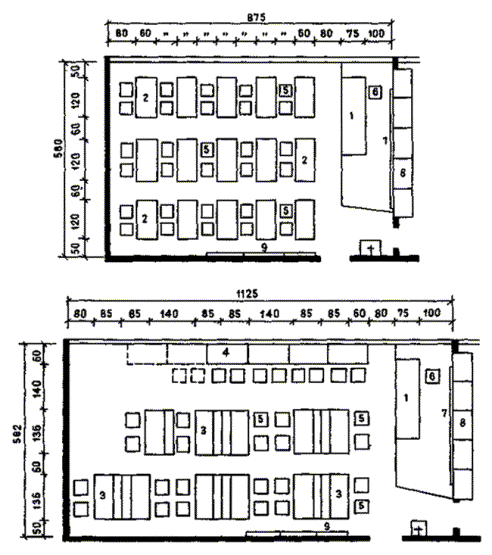 Рисунок 2. Схема класса, в котором проводилось утепление.       Результаты измерения температур сведены в таблицу 1.  Мы стали закрывать шторы в классе перед уходом домой, а также решили использовать алюминиевую пищевую фольгу.  Фольгу купили в обычном продуктовом магазине, один рулон, в котором  10 м, стоит примерно 150 рублей.  На 2 школьных окна нам как раз понадобился 1 рулон фольги. Таблица 1. Измерение температуры в утепленном классе.Таблица 2. Измерение температуры в неутепленном классе.Разница по температурам получилась следующая:У подоконника – 3,3 градуса, у пола – 1,3 градуса, у двери – 0,93 градуса, 1 ряд 1 парта – 4,34 градуса, 1 ряд 5 парта – 3,14 градуса, 2 ряд 1 парта – 3,17 градуса, 2 ряд 5 парта – 2,54 градуса, 3 ряд 1 парта – 2,58 градуса, 3 ряд 5 парта – 2,69 градуса. Среднее отклонение в целом по классу получилось следующее – 2,67 градуса. Наибольшее отклонение наблюдается на 1 ряду и у подоконника. Следовательно, отражающая способность алюминия срабатывает, дает результат в сторону повышения температуры в помещении.   Измерение температуры в 2-х классах (пол, подоконник, дверь)   8А График 1.8Б График 2.Измерение температуры в 2-х классах (1 ряд, 1 и 5 парта)8А   График 3.8Б График 4.Измерение температуры в 2-х классах (2 ряд 1 и 5 парта)График 5.8АГрафик 6.8БИзмерение температуры в 2-х классах (3 ряд 1 и 5 парта)8АГрафик 7.8БГрафик 8. Вывод: после проведения данного эксперимента можно сказать,  что при помощи алюминиевой фольги и закрывания штор на ночной промежуток времени возможно повысить температуру в классе, тем самым сделать помещение более теплым и комфортным для нахождения в нем. По таблицам выше можно увидеть полученный результат исследования. В каждом случае измерения мы видим, что температура при ее измерении в двух абсолютно одинаковых классах отличается. Значит, с помощью фольги и плотных штор можно улучшить температурные условия в помещении.Способ 2.Опыт в школе мы уже проверили. Теперь я решила с применением этого же способа посмотреть на его эффективность в квартире. Ведь в квартире тоже бывает холодно и отопительный сезон начинается не по погоде, а по конкретному месяцу каждый год. Все люди хотят комфортно себя чувствовать не только на работе или в школе, но и дома. Поэтому у себя дома я выбрала две одинаковые по метражу комнаты и в одной наклеила фольгу, а в другой оставила все как есть. Также я учла проветривание комнат (не более 10 минут каждый день) и приходя домой на весь вечер и ночь мы плотно закрывали окна шторами (при этом батареи были открыты). В каждой комнате по одной батарее. Расположение мебели в комнатах почти одинаковое. Обе комнаты находились на одной стороне. Именно на эти комнаты всегда приходится сильный ветер и плохие погодные условия. Поэтому в окна задувает больше всего на этой стороне, хотя они пластиковые. Т.е. в этом опыте я проверю два способа одновременно, а именно: Экранирование шторами окон в ночное время для предотвращения потери тепла на нагрев окна и оконной стены и использование алюминиевой фольги для повышения температуры в классе. Все результаты будут сведены в таблицы, а после в графики. В графиках на этот раз я буду отслеживать не по отдельности два объекта, а вместе, например: подоконник первой комнаты и подоконник второй комнаты в одном графике, чтобы наглядно показать разницу.     Анализируя полученные данные по температурам, видно, что разница по температуре в районе подоконника составляет (20,3-19,22) = 1,080С, в районе стола – (21,54-19,54) = 20С, в районе кровати – (23,26 – 22,26) = 10С, около пола в центре комнаты – (22,42 – 22,12) = 0,30С, около шкафа – (23,24 – 22,28) = 0,960С. Больше всего разница по температуре составила в районе стола, меньше всего – в районе шкафа. Полученные результаты представлены на диаграммах ниже.  График 9. График 10. График 11. График 12. График 13.Вывод:     По результатам двух опытов мы видим, что где бы не применялась алюминиевая фольга, везде способ с ней работает. В каждом случае, как мы уже убедились, помещения примерно одинаковые, в них есть окна (от которых не мало зависит температура в помещении) и другая мебель.  В школе окна деревянные и в них задувает сильнее, т.к. со временем в них образовались щели, пусть даже эти щели и заткнуты ватой и др. материалами, но это сильно не спасает. А в квартирах, по большей части стоят пластиковые окна, которые не дают ветру попасть в комнату. Следовательно, фольга сможет больше помочь в квартире, т.к. в школе ей придется бороться еще и с ветром, отдавая на половину свое тепло на обогрев подоконника и окна, а остальная половина теплого воздуха поступает уже непосредственно в комнату. Зато в квартире теплый воздух исходящий от фольги и батареи полностью переходит в комнату, потому что сильного холода и ветра у окон нет. В любом случае фольга помогла поднять температуру в помещениях на 1-2 градуса, что почувствовалось как мной, так и членами моей семьи. А чтобы в школьных кабинетах стало еще более комфортно, мы стали закрывать окна не только на ночной промежуток времени, но и на начало дневного времени суток (с 8.00 - 11.00 ч.) пока на улице еще темно, зато сколько тепла мы сможем сберечь, пусть хоть и за такой небольшой промежуток времени.     После проведения данного эксперимента можно сказать, что при помощи алюминиевой фольги и закрывания штор не только на ночной промежуток времени, а также на часть дневного дня, возможно повысить температуру в помещении, тем самым сделать помещение более теплым и комфортным для нахождения в нем. По таблицам выше можно увидеть полученный результат исследования. В каждом измерении мы видим, что температура при ее измерении в двух абсолютно одинаковых местах отличается. Значит, с помощью фольги и плотных штор можно улучшить температурные условия в помещении. Если бы у нас в доме стояли терморегуляторы, то можно было бы снизить температуру в помещении, тем самым сэкономить энергоресурсы, а также финансовые затраты семьи.Заключение по работе    В ходе проведенного эксперимента нам удалось выяснить, что законы физики работают. Каждое вещество имеет свою отражательную способность, теплопроводность. Использование методов – закрывание штор на ночное время и использование отражающих экранов у радиаторов отопления помогает улучшить условия существования в помещении, помогают сделать нахождение в помещении более комфортным. Это было замечено и учащимися двух классов.ЛитератураПерышкин А.В. Физика. 7 кл.: Учеб. для общеобразоват. учеб. заведений. – 4-е изд., испр. – М.: Дрофа, 2001Настольный справочник школьника для 5-11 классов (том 1). Под редакцией: В. Е. Фрадкина, А. В. Ляпцева. - АСТ-Пресс, 2001
3. Интернет- ресурсы: https://yandex.ru/images/search?text=%D0%BA%D0%B0%D1%80%D1%82%D0%B8%D0%BD%D0%BA%D0%B8%20%D0%BF%D0%BE%20%D1%84%D0%B8%D0%B7%D0%B8%D0%BA%D0%B5&stype=image&lr=11218&noreask=1&source=wizhttps://school-science.ru/8/16/43263         Введение 3Глава 1. Обзор литературы по теме исследования4Глава 2. Практическая часть работы                                                                       8Глава 3. Наблюдение за изменением температуры воздуха в комнате до и после утепления комнаты10Выводы по работе18Литература 18Класс 302 – 8 Аподоконникполдверь1ряд 1парта1ряд 5парта2ряд 1парта2ряд 5парта3ряд 1парта3ряд 5парта29.0127,4026,823,225,225,625,724,825,825,330.0129,5027,322,725,725,826,326,226,225,131.0122,1026,822,325,324,625,223,924,923,401.0223,4025,923,025,124,725,124,025,123,902.0224,0026,123,225,125,025,324,225,024,003.0224,1026,123,425,325,325,524,525,224,104.0224,3026,323,625,725,826,024,725,424,605.0224,526,423,925,725,926,124,725,524,6Среднее 24,926,423,1625,3925,3425,6524,6325,3924,39Класс 303 – 8 Бподоконникполдверь1ряд 1парта1ряд 5парта2ряд 1парта2ряд 5парта3ряд 1парта3ряд 5парта29.0120,326,424,021,521,422,822,929,121,530.0121,123,421,323,324,221,621,921,421,831.0120,825,520,419,321,721,821,921,521,401.0222,125,420,520,122,021,922,221,821,902.0222,425,022,120,421,923,022,122,021,703.0221,924,723,122,322,622,821,822,121,804.0222,025,123,220,721,922,921,922,321,705.0222,025,123,220,821,923,022,022,321,8Среднее 21,625,122,2321,0522,222,4822,0922,8121,7Комната 1(с фольгой)Подоконник 1Стол 1Кровать 1Пол (в центре комнаты) 1Шкаф 103.1220,421,322,622,422,904.1220,321,523,322,323,205.1220,421,723,522,523,306.1220,121,623,422,423,307.1220,321,623,522,523,5среднее20,321,5423,2622,4223,24Комната 2(без фольги)Подоконник 2Стол 2Кровать 2Пол (в центре комнаты) 2Шкаф 203.1219,019,421,921,922,104.1219,519,622,222,122,305.1219,419,622,422,422,206.1219,219,522,322,222,407.1219,019,622,522,022,4среднее19,2219,5422,2622,1222,28